Gift of Giving Image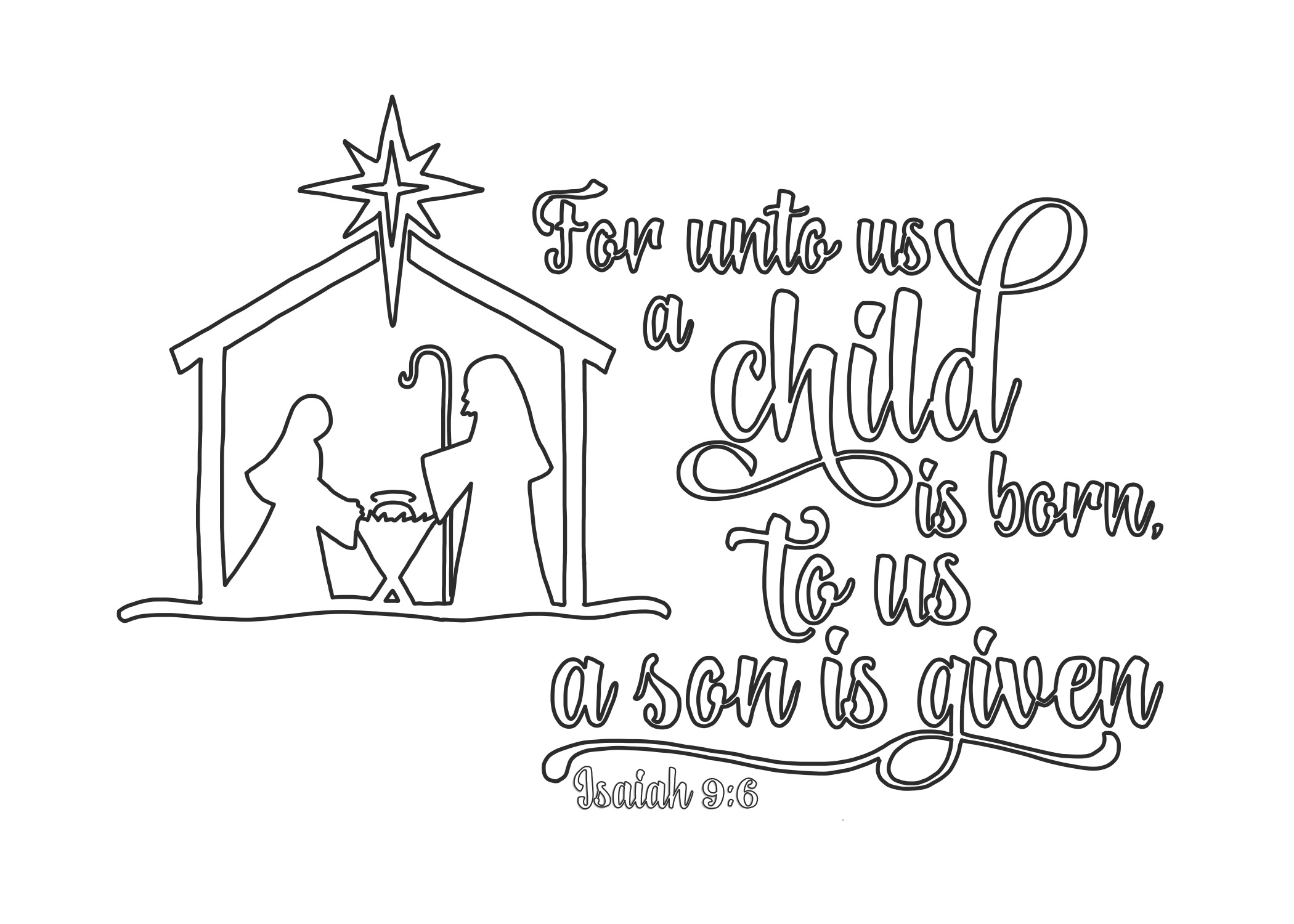 